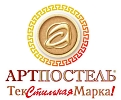 ПРАЙС - листИП ОВЧИННИКОВА Т.А. ИНН/ОГРНИП 741202808982/310741220700032 г.Челябинск ул.Электростальская,47. Склад по ул.Краснооктябрьская,28(вход с торца),телефон:89127740957 Владимир,89823138781 ТатьянаНаименование товарасоставартикулЦена от 0 до 10 трЦена от 0 до 10 трОт 10 до 20трОт 20 до 50 трОт 20 до 50 трСвыше 50трКПБ 1,5сп.-спальный(бязь)Арт.100Пододеяльник 215*143;простыня 214*150;наволочки 70*70-2шт(Арт.102/ 217*143 пододельник)(Арт.500/217*145 пододеяльник,220-150 простыня навол.шт 70*70)100,102,112,500,512950950800770770750КПБ 2сп.-спальный(бязь)Пододеяльник 217*180;простыня 220*200;наволочки 70*70-2шт104,50411501150950900900880КПБ 2-спальный «Евро» (бязь)Пододеяльник 217*180;простыня 220*240;наволочки 70*70-2шт109,509120012001000950950900КПБ «Евро» (бязь)Пододеяльник 217*200;простыня 220*240;наволочки 70*70-2шт114,514130013001200110011001080КПБ «Семейный(бязь)Пододеяльник 217*143-2шт;простыня 220*240;наволочки 70*70-2шт120,520150015001350130013001200КПБ 1,5сп.-спальный(поплин)deluxeПододеяльник 217*145;простыня 220*150;наволочки 70*70-2шт900,910120012001100108010801000КПБ 2сп.-спальный(поплин)deluxeПододеяльник 217*180;простыня 220*200;наволочки 70*70-2шт904140014001300120012001150КПБ 2-спальный «Евро» (поплин)deluxeПододеяльник 217*180;простыня 220*240;наволочки 70*70-2шт909140014001300120012001150КПБ «Евро» (поплин)deluxeПододеяльник 217*200;простыня 220*240;наволочки 70*70-2шт914150015001400130013001250КПБ «Семейный(поплин)deluxeПододеяльник 217*145-2шт;простыня 220*240;наволочки 70*70-2шт920170017001600150015001400Подушка с кантом ,тик/лебяжий пух101168*68600600550530530500Подушка с кантом, тик/лебяжий пух101248*68500500480450450430Подушка с кантом, тик/бамбук105168*68720720680650650600Подушка с кантом, тик/бамбук105248*68650650620580580550Подушка с кантом, трикотажное полотно/бамбук108168*68880880830720720705Подушка с кантом, трикотажное полотно/бамбук108248*68810810760660660650Одеяло  бамбук 1,5 сп. п/э 300800600Одеяло  бамбук 2 сп. п/э 300900700Одеяло верблюжья шерсть 1,5 сп. п/э 300800600Одеяло верблюжья шерсть 2 сп. п/э 300900700